YÜKSEK LİSANS TEZ SINAV TUTANAĞI/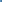 MASTER’S THESIS EXAMINATION REPORT FORM  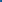 Jürimiz yukarıda adı belirtilen Enstitü Anabilim Dalı öğrencisinin tezini incelemiş ve yapılan sözlü sınav sonunda OY BİRLİĞİ/OY ÇOKLUĞU ile aşağıdaki kararı almıştır./ The Thesis Examination Committee examined the MA thesis submitted by the student, and after conducting an oral examination, took the following decision UNANIMOUSLY/BY MAJORITY vote:* Düzeltme alan öğrencinin 3 (üç) ay içerisinde yeniden savunmaya girmesi zorunludur./The second thesis examination must be scheduled in no later than 3 (three) months after the first. Bu tutanak üç (3) iş günü içerisinde Anabilim Dalı Başkanlığı tarafından  Enstitü Müdürlüğüne gönderilmelidir/ This form is to be delivered to the Graduate School of Education via the Department concerned in three business days. Öğrencİ Bİlgİsİ/Student InformatIon Öğrencİ Bİlgİsİ/Student InformatIon Adı Soyadı/Full Name:Öğrenci No./Student ID:Anabilim Dalı/Department:Graduate Program:Tez Başlığı (İngilizce)/Thesis Title (in English):Tez Başlığı (Türkçe)/Thesis Title (in Turkish):Tez Sınav Tarihi ve Yeri/Thesis Examination Date and Place:          Sınav tutanağı/EXAMINATION ReportKabul/AcceptDüzeltme*/RevisionRet/RejectÜyeler (Ünvanı, Adı, Soyadı)Members (Title, Full Name)Bölüm/ DepartmentKurum/ InstitutionKarar/DecisionKarar/DecisionKarar/Decisionİmza/SignatureÜyeler (Ünvanı, Adı, Soyadı)Members (Title, Full Name)Bölüm/ DepartmentKurum/ InstitutionKabul/Accept(acceptance as is or with minor revisions )Düzeltme/Revision(major revisions required)Ret/Reject(thesis unsuccessful)İmza/Signature(Danışman/Advisor)(Üye/Member)    (Üye/Member)    (2nd Advisor/2. Danışman)Oy hakkı yoktur/Non-voting member